REKRUTACJA 2024/2025 od 12 lutego 2024roku Do oddziału przedszkolnego Do   klasy I Serdecznie zapraszamy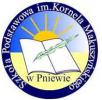 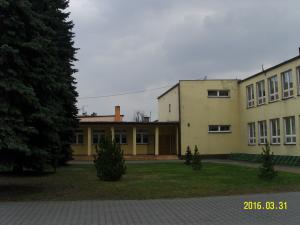 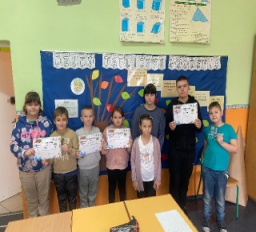 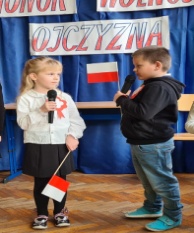 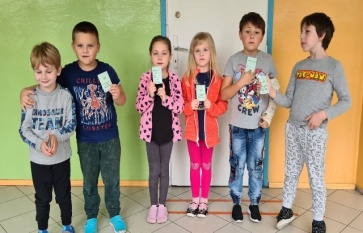               Dokumenty do pobrania na stronie www  szkoły https://spwpniewie.edupage.org w zakładce rekrutacja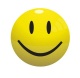 